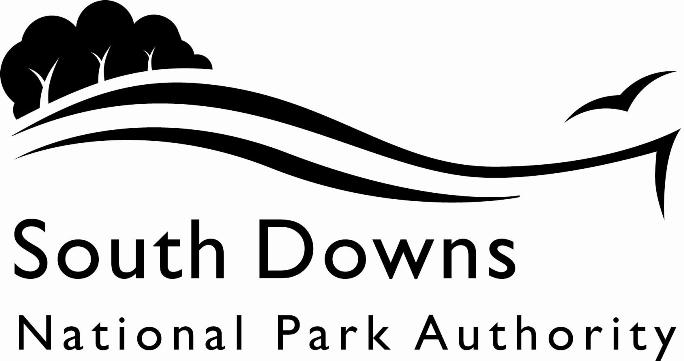 Town and Country Planning Acts 1990Planning (Listed Building and Conservation Area) Act 1990LIST OF NEW PLANNING AND OTHER APPLICATIONS, RECEIVED AND VALIDWEEKLY LIST AS AT 25 May 2020The following is a list of applications which have been received and made valid in the week shown above for the recovered areas within the South Downs National Park (Adur District Council, Arun District Council, Brighton & Hove Council, Wealden District Council, Worthing Borough Council and county applications for East Sussex, Hampshire and West Sussex County Councils), and for all “Called In” applications for the remainder of the National Park area. These will be determined by the South Downs National Park Authority.IMPORTANT NOTE:The South Downs National Park Authority has adopted the Community Infrastructure Levy Charging Schedule, which will take effect from 01 April 2017.  Applications determined after 01 April will be subject to the rates set out in the Charging Schedule (https://www.southdowns.gov.uk/planning/planning-policy/community-infrastructure-levy/).  Further information regarding whether your development is liable, or when exemptions might apply can be found on the same webpage under ‘Frequently Asked Questions’.  If you have any questions, please contact CIL@southdowns.gov.uk or tel: 01730 814810.  Want to know what’s happening in the South Downs National Park? 
Sign up to our monthly newsletter to get the latest news and views delivered to your inboxwww.southdowns.gov.uk/join-the-newsletterApplicant:		Mr & Mrs VineProposal:	Purple Beech  (T1)-Reduce by a sensitive 30% to mainly correct imbalance in parts of the crown, to create a more uniform crown. 	Purple Beech  (T2)-Selectively reduce /remove branches affecting light access over pond.Location:	25 The Ridgeway, Friston, BN20 0EUGrid Ref:	555547 98526Applicant:		Mr and Mrs Geoff and Wendy CallisterProposal:	Construction of single storey side/rear extension, bay window and dormer window.Location:	Middle Nepcote, 5 Nepcote, Nepcote, Findon, Worthing, West Sussex, BN14 0SDGrid Ref:	512586 108333Applicant:		Mr & Mrs GoldsmithProposal:	Roof Extension to Garage to Form Hobby Room, Erection of Proposed Garden Shed.Location:	Southover , Stable Lane, Findon, BN14 0RRGrid Ref:	512533 109015Applicant:		Mr Kirkham and Ms YoungProposal:	Single storey rear extension.Location:	1 Holmbush Cottages , High Street, Findon, BN14 0SXGrid Ref:	512087 108321Applicant:		Mrs Annie BrownProposal:	New on farm visitor accommodation comprising 1no shepherds hut and 2no podsLocation:	Paythorne Farm , Edburton Road, Fulking, BN5 9LPGrid Ref:	523870 111495Applicant:		Mr Edward WhitleyProposal:	Aesculus Hippocastanum (Horse Chestnut) - reduce crown by 1/3Location:	2 Street Farmhouse, The Street, Wilmington, Polegate, East Sussex, BN26 5SJGrid Ref:	554550 104554Town and Country Planning Acts 1990Planning (Listed Building and Conservation Area) Act 1990LIST OF NEW PLANNING AND OTHER APPLICATIONS, RECEIVED AND VALIDWEEKLY LIST AS AT 25 May 2020The following is a list of applications which have been received and made valid in the week shown above. These will be determined, under an agency agreement, by Chichester District Council, unless the application is ‘called in’ by the South Downs National Park Authority for determination. Further details regarding the agency agreement can be found on the SDNPA website at www.southdowns.gov.uk.If you require any further information please contact Chichester District Council who will be dealing with the application.IMPORTANT NOTE:The South Downs National Park Authority has adopted the Community Infrastructure Levy Charging Schedule, which will take effect from 01 April 2017.  Applications determined after 01 April will be subject to the rates set out in the Charging Schedule (https://www.southdowns.gov.uk/planning/planning-policy/community-infrastructure-levy/).  Further information regarding whether your development is liable, or when exemptions might apply can be found on the same webpage under ‘Frequently Asked Questions’.  If you have any questions, please contact CIL@southdowns.gov.uk or tel: 01730 814810.  Want to know what’s happening in the South Downs National Park? 
Sign up to our monthly newsletter to get the latest news and views delivered to your inboxwww.southdowns.gov.uk/join-the-newsletterApplicant:		Mr P WhylesProposal:	Single storey rear extension and associated works.Location:	Jessamine Cottage, Church Lane, Bury, Pulborough, West Sussex, RH20 1PBGrid Ref:	501650 113045Applicant:		Mr P WhylesProposal:	Single storey rear extension and associated works.Location:	Jessamine Cottage, Church Lane, Bury, Pulborough, West Sussex, RH20 1PBGrid Ref:	501650 113045Applicant:		Mr Scott AndersonProposal:	Extension of the roof space to create new habitable accommodation on the first floor, including new dormers and windows.Location:	Kingsley Cottage , Marley Heights, Fernhurst, GU27 3LUGrid Ref:	489381 130344IMPORTANT NOTE: This application is liable for Community Infrastructure Levy and associated details will require to be recorded on the Local Land Charges Register. If you require any additional information regarding this, please contact CIL@southdowns.gov.uk or tel: 01730 814810.Applicant:		Mrs Kate ToProposal:	Single storey side and rear extensions. Enclosure of front porch.Location:	12 West Close, Fernhurst, GU27 3JRGrid Ref:	489588 128639Applicant:		Mrs G McBrideProposal:	Part demolition of existing link and erection of single storey rear extension.Location:	Devon House, Lower Street, Fittleworth, Pulborough, West Sussex, RH20 1EJGrid Ref:	501088 118835Applicant:		Mr & Mrs WhittakerProposal:	Single storey extension on East elevation to existing cottage.Location:	Kings , Downs Road, West Stoke, Funtington, PO18 9BNGrid Ref:	482705 108752Applicant:		Mr & Mrs StewartProposal:	Use of land as residential garden.Location:	Brackwood , Graffham Common Road, Graffham, GU28 0PTGrid Ref:	492865 118924Applicant:		Mr Duncan BellProposal:	Notification of intention to fell 1 no. Ash tree (T1) and 1 no. Yew tree (T2).Location:	Penns Farm , Hollist Lane, East Harting, GU31 5LUGrid Ref:	479968 119831Applicant:		Rita LodhiaProposal:	Regulation 5 notification for the installation of fixed-line broadband apparatus 1 X 9m Hollow Pole (6.35m above ground) Reference: HV0901Location:	In Verge adjacent to Barnards, West Harting Street, West Harting, Petersfield, West Sussex, GU31 5NUGrid Ref:	478406 121226Applicant:		David SarsonProposal:	Fell 2 no. Sweet Chestnut trees (T289 & T291) and coppice (to ground level) 1 no. Common Ash tree (T292). All 3 no. trees within Area, A1 subject to LD/02/00610/TPO.Location:	Land at Lodsworth House, Gills Lane, Lodsworth, West SussexGrid Ref:	492637 122945Applicant:		Mr & Mrs S GameProposal:	Proposed swimming pool with terrace and retaining wall to the North West of property.Location:	Rose Cottage , The Street, Lodsworth, GU28 9DAGrid Ref:	492869 122938Applicant:		Mr and Mrs McIntire-NuttalProposal:	Amendments to an existing approval under ref SDNP/17/00020/LIS to include the realignment to the wall to the first floor bathroom, realignment of the steel portal frame at first floor, insertion of york stone paving to hearth at ground floor, insertion of limecrete floor to the outshut, to include lifting, recording and reinstatement of the existing brick paviours.Location:	1 The Quell Cottages , Quell Lane, Lurgashall, GU27 3BWGrid Ref:	492817 128684Applicant:		Fran Roddy-WattsProposal:	Existing lawful development certificate for the installation of 3 no. air source heat pumps at roof level for works completed more than four years before the date of this application.Location:	Turner House, St Margarets Way, Midhurst, West Sussex, Grid Ref:	488424 121537Applicant:		Mr & Mrs RND AllenProposal:	Demolition of existing dwelling and new replacement dwelling.Location:	Dinton House , Angel Street, Petworth, GU28 0BNGrid Ref:	498277 121547IMPORTANT NOTE: This application is liable for Community Infrastructure Levy and associated details will require to be recorded on the Local Land Charges Register. If you require any additional information regarding this, please contact CIL@southdowns.gov.uk or tel: 01730 814810.Applicant:		Mr and Mrs J KrensProposal:	Alteration, entrance and side extension.Location:	Lower Meads, Habin Lane, Rogate, Petersfield, West Sussex, GU31 5HNGrid Ref:	480774 123417Applicant:		Mr and Mrs J KrensProposal:	Alteration, entrance and side extension.Location:	Lower Meads, Habin Lane, Rogate, Petersfield, West Sussex, GU31 5HNGrid Ref:	480774 123417Applicant:		Mr C SmithProposal:	Replacement of windows.Location:	Dummers Cottage , Cemetery Lane, Tillington, GU28 9AJGrid Ref:	496159 122024Applicant:		Mr C SmithProposal:	Replacement of windows.Location:	Dummers Cottage , Cemetery Lane, Tillington, GU28 9AJGrid Ref:	496159 122024Applicant:		Mr Ian GrahamProposal:	Notification of intention to fell 1 no. Norway Maple tree (marked as 40 on plan).Location:	The Old Vicarage, Church Lane, West Dean, Chichester, West Sussex, PO18 0QYGrid Ref:	486084 112685Applicant:		Mr Marc OdinProposal:	Notification of intention to fell 23 no. Ash trees (marked on plan as  17-39).Location:	West Dean College , A286 Vicarage Lane To The Grinch, West Dean, PO18 0RAGrid Ref:	486211 112599Applicant:		Mr Ian GrahamProposal:	Notification of intention to fell 15 no. Ash trees (1, 2, 4-16) and 1 no. Norway Maple tree (3).Location:	The Dower House , Church Lane, West Dean, PO18 0QYGrid Ref:	486005 112615Applicant:		Mr Marc OdinProposal:	Notification of intention to crown lift by 3m 1no. Yew tree.Location:	Jacksons Cottage A , A286 Vicarage Lane To The Grinch, West Dean, PO18 0RXGrid Ref:	486450 112814Town and Country Planning Acts 1990Planning (Listed Building and Conservation Area) Act 1990LIST OF NEW PLANNING AND OTHER APPLICATIONS, RECEIVED AND VALIDWEEKLY LIST AS AT 25 May 2020The following is a list of applications which have been received and made valid in the week shown above. These will be determined, under an agency agreement, by East Hants District Council, unless the application is ‘called in’ by the South Downs National Park Authority for determination. Further details regarding the agency agreement can be found on the SDNPA website at www.southdowns.gov.uk.If you require any further information please contact by East Hants District Council who will be dealing with the application.IMPORTANT NOTE:The South Downs National Park Authority has adopted the Community Infrastructure Levy Charging Schedule, which will take effect from 01 April 2017.  Applications determined after 01 April will be subject to the rates set out in the Charging Schedule (https://www.southdowns.gov.uk/planning/planning-policy/community-infrastructure-levy/).  Further information regarding whether your development is liable, or when exemptions might apply can be found on the same webpage under ‘Frequently Asked Questions’.  If you have any questions, please contact CIL@southdowns.gov.uk or tel: 01730 814810.  Want to know what’s happening in the South Downs National Park? 
Sign up to our monthly newsletter to get the latest news and views delivered to your inboxwww.southdowns.gov.uk/join-the-newsletterApplicant:		Mr Chris ApperleyProposal:	T1 - Willow, Pollarded in the past, Re-pollard.  T2 - Pear, Fell to ground level.Location:	Kings Farm, Kings Farm Barn , The Street, Binsted, Alton, GU34 4PBGrid Ref:	477174 141078Applicant:		Mr William AtkinsonProposal:	change of use on agricultural land for the exercising of dogs and installation for perimeter fence.Location:	Land East of Pastures Farm, Clanfield Road, East Meon, Petersfield, Hampshire, Grid Ref:	468270 121990Applicant:		Mr William AtkinsonProposal:	Display - non illuminated entrance signLocation:	Land East of Pastures Farm, Clanfield Road, East Meon, Petersfield, Hampshire, Grid Ref:	468270 121990Applicant:		Mr & Mrs K TaylorProposal:	Single storey side extensionLocation:	Shirnall Barn , Shirnall Hill, Lower Farringdon, Alton, GU34 3EJGrid Ref:	471142 135021Applicant:		Mr Nigel Ian HughesProposal:	S1 Sycamore - Fell. Y2 Yew - Crown lift to a height of 3 - 4 metres. Y3 Yew - Fell. GW4 - Goat Willow -Fell. S5 Sycamore - Fell. Y6 Yew - Crown lift to height of 3 -4 metres. S7 Sycamore - Fell. C8 Cherry - Fell. C9 Cherry - Fell. H10 Holly - Fell. C11 Cherry - Fell. A12 Ash - Fell.  C13 Cherry - Fell. H14 Holly - Fell. C15 Cherry -Fell. H16 Hawthorn - Fell. H17 Hawthorn - Fell. H18 Hawthorn -Fell. S19 Sycamore - Fell. S20 Sycamore - Fell. S21 Sycamore - Fell. HA22 Hawthorn - Fell. HA23 Hawthorn - Fell. S24 Sycamore - Fell. S25 Sycamore - Fell. S26 Sycamore - Fell. HA27 Hawthorn - Fell.  HA28 Hawthorn - Fell. S29 Sycamore - Fell. E30 Elder - Fell. E31 Elder - Fell.Location:	Holy Trinity Church , Merepond Lane, Privett, Alton, GU34 3PEGrid Ref:	467672 126973Applicant:		Mrs Fiona PopeProposal:	Loft conversion and rear garden wallLocation:	37 Butser Walk, Petersfield, Hampshire, GU31 4NUGrid Ref:	475888 123652Applicant:		Mr Christopher HoltProposal:	Extend patio, erect summer house, erect shed, erect pergolaLocation:	12 Stroudfields, Stroud, Petersfield, GU32 3FSGrid Ref:	472265 123453Town and Country Planning Acts 1990Planning (Listed Building and Conservation Area) Act 1990LIST OF NEW PLANNING AND OTHER APPLICATIONS, RECEIVED AND VALIDWEEKLY LIST AS AT 25 May 2020The following is a list of applications which have been received and made valid in the week shown above. These will be determined, under an agency agreement, by Horsham District Council, unless the application is ‘called in’ by the South Downs National Park Authority for determination. Further details regarding the agency agreement can be found on the SDNPA website at www.southdowns.gov.uk.If you require any further information please contact by Horsham District Council who will be dealing with the application.IMPORTANT NOTE:The South Downs National Park Authority has adopted the Community Infrastructure Levy Charging Schedule, which will take effect from 01 April 2017.  Applications determined after 01 April will be subject to the rates set out in the Charging Schedule (https://www.southdowns.gov.uk/planning/planning-policy/community-infrastructure-levy/).  Further information regarding whether your development is liable, or when exemptions might apply can be found on the same webpage under ‘Frequently Asked Questions’.  If you have any questions, please contact CIL@southdowns.gov.uk or tel: 01730 814810.  Want to know what’s happening in the South Downs National Park? 
Sign up to our monthly newsletter to get the latest news and views delivered to your inboxwww.southdowns.gov.uk/join-the-newsletterApplicant:		Ms Veronica ReedProposal:	Installation of 48 x 310W solar photovoltaic modulesLocation:	Annington Commercial Centre , Annington Road, Bramber, BN44 3WAGrid Ref:	518172 109980Town and Country Planning Acts 1990Planning (Listed Building and Conservation Area) Act 1990LIST OF NEW PLANNING AND OTHER APPLICATIONS, RECEIVED AND VALIDWEEKLY LIST AS AT 25 May 2020The following is a list of applications which have been received and made valid in the week shown above. These will be determined, under an agency agreement, by Lewes District Council, unless the application is ‘called in’ by the South Downs National Park Authority for determination. Further details regarding the agency agreement can be found on the SDNPA website at www.southdowns.gov.uk.If you require any further information please contact by Lewes District Council who will be dealing with the application.IMPORTANT NOTE:The South Downs National Park Authority has adopted the Community Infrastructure Levy Charging Schedule, which will take effect from 01 April 2017.  Applications determined after 01 April will be subject to the rates set out in the Charging Schedule (https://www.southdowns.gov.uk/planning/planning-policy/community-infrastructure-levy/).  Further information regarding whether your development is liable, or when exemptions might apply can be found on the same webpage under ‘Frequently Asked Questions’.  If you have any questions, please contact CIL@southdowns.gov.uk or tel: 01730 814810.  Want to know what’s happening in the South Downs National Park? 
Sign up to our monthly newsletter to get the latest news and views delivered to your inboxwww.southdowns.gov.uk/join-the-newsletterApplicant:		Mr P McCorryProposal:	Installation of four non-illuminated free standing signs to each roundaboutLocation:	Multiple Roundabouts Within LewesGrid Ref:	542051 110419Applicant:		Mr J WickendenProposal:	Variation of condition 2 of application SDNP/18/03889/FUL to include two ventilation stacks to the roofLocation:	Malling Community Centre , Spences Lane, Lewes, BN7 2HQGrid Ref:	541642 110989Applicant:		Mr T BradshawProposal:	Alterations to existing dwelling including replacement external joinery throughout, modifications to external openings, removal of existing brick chimney and installation of new chimney flueLocation:	14 Hill Road, Lewes, BN7 1DBGrid Ref:	540465 110799Applicant:		Mr Tim CreedProposal:	Removal of paint from interior oak beams and brick chimney stack using dry ice cleaning and replacement roof on outbuilding to the rearLocation:	204 High Street, Lewes, BN7 2NSGrid Ref:	541676 110184Applicant:		Mr Sab SadekProposal:	Alterations to dwelling including single storey rear extension to replace existing extension and conservatory, alterations to main roof form including enlargement of existing rear-facing dormer, and new garden room to replace existing shedLocation:	28 Ferrers Road, Lewes, BN7 1PZGrid Ref:	540585 110515Applicant:		Mr T LakerProposal:	Investigation works and repairs to minaret over central stair of Tyne HouseLocation:	140 High Street, Lewes, BN7 1XSGrid Ref:	541187 110001Applicant:		N MansfieldProposal:	Demolition of existing flat roofed garage and replacement with permeable paved drivewayLocation:	Garden House, Rotten Row, Lewes, East Sussex, BN7 1LJGrid Ref:	540903 109802Applicant:		Mr and Mrs W GalleyProposal:	Retention of temporary construction access on a permanent basis, and amendment to application no SDNP/19/01577/HOUS for change of materials to roofLocation:	Underhill , Underhill Lane, Westmeston, BN6 8XGGrid Ref:	533458 113711Town and Country Planning Acts 1990Planning (Listed Building and Conservation Area) Act 1990LIST OF NEW PLANNING AND OTHER APPLICATIONS, RECEIVED AND VALIDWEEKLY LIST AS AT 25 May 2020The following is a list of applications which have been received and made valid in the week shown above. These will be determined, under an agency agreement, by Winchester District Council, unless the application is ‘called in’ by the South Downs National Park Authority for determination. Further details regarding the agency agreement can be found on the SDNPA website at www.southdowns.gov.uk.If you require any further information please contact by Winchester District Council who will be dealing with the application.IMPORTANT NOTE:The South Downs National Park Authority has adopted the Community Infrastructure Levy Charging Schedule, which will take effect from 01 April 2017.  Applications determined after 01 April will be subject to the rates set out in the Charging Schedule (https://www.southdowns.gov.uk/planning/planning-policy/community-infrastructure-levy/).  Further information regarding whether your development is liable, or when exemptions might apply can be found on the same webpage under ‘Frequently Asked Questions’.  If you have any questions, please contact CIL@southdowns.gov.uk or tel: 01730 814810.  Want to know what’s happening in the South Downs National Park? 
Sign up to our monthly newsletter to get the latest news and views delivered to your inboxwww.southdowns.gov.uk/join-the-newsletterApplicant:		Mr. Kim ShortProposal:	Proposed minor alterations to existing windows and internal wallLocation:	Northbrook Cottage , Lower Lane, Bishops Waltham, SO32 1ASGrid Ref:	455586 117881Applicant:		Mr Mark ParmenterProposal:	Proposed Two Storey Barn Extension and Minor Revisions to Previous Extant PermissionLocation:	The Mill House , Mill Lane, Droxford, SO32 3QSGrid Ref:	460820 118389Applicant:		Mr and Mrs WilkinsProposal:	Replacement outbuilding to provide an indoor swimming pool, home office and garden store / home workshop.Location:	Homelands , Cams Hill Lane, Hambledon, PO7 4RQGrid Ref:	463687 114584Applicant:		Mr Bill KowalczykProposal:	Irish Yew (T1) - Prune to restore form by raising crown removing low primary & secondary branches to give clear stem of 2.0-2.5m.Location:	Chilland House , Lower Chilland Lane, Martyr Worthy, SO21 1EBGrid Ref:	452220 132641Applicant:		Mr & Mrs NutbeamProposal:	Two storey extension to the side of the property with internal alterations to provide additional bedroom space at first floor & kitchen dining area at ground floor level. Alterations to existing conservatory to convert to sun lounge.Location:	4 Segars Lane, Twyford, SO21 1QJGrid Ref:	447800 124392Applicant:		Lady BellamyProposal:	T1 - Yew fell due to root plate being lifted in the past and now on a lean over the garden wall. T2 - Yew Tree fell - Tree is now pushing agains the garden wall which is under repair due to being unsafe.Both trees are marked with a yellow dot and can be seen from Church Lane, Twyford.Location:	Twyford Lodge , Church Lane, Twyford, SO21 1NTGrid Ref:	448086 125399SDNPA (Wealden District area)SDNPA (Wealden District area)SDNPA (Wealden District area)SDNPA (Wealden District area)Team: SDNPA Eastern Area TeamTeam: SDNPA Eastern Area TeamTeam: SDNPA Eastern Area TeamTeam: SDNPA Eastern Area Team Parish: East Dean and Friston Parish CouncilWard:East Dean WardCase No:SDNP/20/01949/TPOSDNP/20/01949/TPOSDNP/20/01949/TPOType:Tree Preservation OrderTree Preservation OrderTree Preservation Order Date Valid:19 May 2020Decision due:14 July 2020Case Officer:Adam DuncombeAdam DuncombeAdam DuncombeSDNPA (Arun District area)SDNPA (Arun District area)SDNPA (Arun District area)SDNPA (Arun District area)Team: SDNPA Western Area TeamTeam: SDNPA Western Area TeamTeam: SDNPA Western Area TeamTeam: SDNPA Western Area Team Parish: Findon Parish CouncilWard:Findon WardCase No:SDNP/20/01830/HOUSSDNP/20/01830/HOUSSDNP/20/01830/HOUSType:HouseholderHouseholderHouseholder Date Valid:14 May 2020Decision due:9 July 2020Case Officer:Karen WoodenKaren WoodenKaren WoodenSDNPA (Arun District area)SDNPA (Arun District area)SDNPA (Arun District area)SDNPA (Arun District area)Team: SDNPA Western Area TeamTeam: SDNPA Western Area TeamTeam: SDNPA Western Area TeamTeam: SDNPA Western Area Team Parish: Findon Parish CouncilWard:Findon WardCase No:SDNP/20/01735/HOUSSDNP/20/01735/HOUSSDNP/20/01735/HOUSType:HouseholderHouseholderHouseholder Date Valid:15 May 2020Decision due:10 July 2020Case Officer:Jessica RichesJessica RichesJessica RichesSDNPA (Arun District area)SDNPA (Arun District area)SDNPA (Arun District area)SDNPA (Arun District area)Team: SDNPA Western Area TeamTeam: SDNPA Western Area TeamTeam: SDNPA Western Area TeamTeam: SDNPA Western Area Team Parish: Findon Parish CouncilWard:Findon WardCase No:SDNP/20/01801/HOUSSDNP/20/01801/HOUSSDNP/20/01801/HOUSType:HouseholderHouseholderHouseholder Date Valid:19 May 2020Decision due:14 July 2020Case Officer:Jessica RichesJessica RichesJessica RichesSDNPA (Mid Sussex District area)SDNPA (Mid Sussex District area)SDNPA (Mid Sussex District area)SDNPA (Mid Sussex District area)Team: SDNPA Eastern Area TeamTeam: SDNPA Eastern Area TeamTeam: SDNPA Eastern Area TeamTeam: SDNPA Eastern Area Team Parish: Fulking Parish CouncilWard:Hurstpierpoint And Downs WardCase No:SDNP/20/01882/FULSDNP/20/01882/FULSDNP/20/01882/FULType:Full ApplicationFull ApplicationFull Application Date Valid:14 May 2020Decision due:9 July 2020Case Officer:Stella NewStella NewStella NewSDNPA (Wealden District area)SDNPA (Wealden District area)SDNPA (Wealden District area)SDNPA (Wealden District area)Team: SDNPA Eastern Area TeamTeam: SDNPA Eastern Area TeamTeam: SDNPA Eastern Area TeamTeam: SDNPA Eastern Area Team Parish: Long Man Parish CouncilWard:East Dean WardCase No:SDNP/20/01898/TCASDNP/20/01898/TCASDNP/20/01898/TCAType:Tree in a Conservation AreaTree in a Conservation AreaTree in a Conservation Area Date Valid:15 May 2020Decision due:26 June 2020Case Officer:Katie SharpKatie SharpKatie SharpChichester District CouncilChichester District CouncilChichester District CouncilChichester District CouncilTeam: Chichester DC DM teamTeam: Chichester DC DM teamTeam: Chichester DC DM teamTeam: Chichester DC DM team Parish: Bury Parish CouncilWard:Fittleworth Ward CHCase No:SDNP/20/01930/HOUSSDNP/20/01930/HOUSSDNP/20/01930/HOUSType:HouseholderHouseholderHouseholder Date Valid:15 May 2020Decision due:10 July 2020Case Officer:Louise KentLouise KentLouise KentChichester District CouncilChichester District CouncilChichester District CouncilChichester District CouncilTeam: Chichester DC DM teamTeam: Chichester DC DM teamTeam: Chichester DC DM teamTeam: Chichester DC DM team Parish: Bury Parish CouncilWard:Fittleworth Ward CHCase No:SDNP/20/02037/LISSDNP/20/02037/LISSDNP/20/02037/LISType:Listed BuildingListed BuildingListed Building Date Valid:15 May 2020Decision due:10 July 2020Case Officer:Louise KentLouise KentLouise KentChichester District CouncilChichester District CouncilChichester District CouncilChichester District CouncilTeam: Chichester DC DM teamTeam: Chichester DC DM teamTeam: Chichester DC DM teamTeam: Chichester DC DM team Parish: Fernhurst Parish CouncilWard:Fernhurst Ward CHCase No:SDNP/20/01667/HOUSSDNP/20/01667/HOUSSDNP/20/01667/HOUSType:HouseholderHouseholderHouseholder Date Valid:18 May 2020Decision due:13 July 2020Case Officer:Piotr KulikPiotr KulikPiotr KulikChichester District CouncilChichester District CouncilChichester District CouncilChichester District CouncilTeam: Chichester DC DM teamTeam: Chichester DC DM teamTeam: Chichester DC DM teamTeam: Chichester DC DM team Parish: Fernhurst Parish CouncilWard:Fernhurst Ward CHCase No:SDNP/20/01816/HOUSSDNP/20/01816/HOUSSDNP/20/01816/HOUSType:HouseholderHouseholderHouseholder Date Valid:18 May 2020Decision due:13 July 2020Case Officer:Louise KentLouise KentLouise KentChichester District CouncilChichester District CouncilChichester District CouncilChichester District CouncilTeam: Chichester DC DM teamTeam: Chichester DC DM teamTeam: Chichester DC DM teamTeam: Chichester DC DM team Parish: Fittleworth Parish CouncilWard:Fittleworth Ward CHCase No:SDNP/20/01593/HOUSSDNP/20/01593/HOUSSDNP/20/01593/HOUSType:HouseholderHouseholderHouseholder Date Valid:15 May 2020Decision due:10 July 2020Case Officer:Beverley StubbingtonBeverley StubbingtonBeverley StubbingtonChichester District CouncilChichester District CouncilChichester District CouncilChichester District CouncilTeam: Chichester DC DM teamTeam: Chichester DC DM teamTeam: Chichester DC DM teamTeam: Chichester DC DM team Parish: Funtington Parish CouncilWard:Lavant Ward CHCase No:SDNP/20/01797/HOUSSDNP/20/01797/HOUSSDNP/20/01797/HOUSType:HouseholderHouseholderHouseholder Date Valid:18 May 2020Decision due:13 July 2020Case Officer:Piotr KulikPiotr KulikPiotr KulikChichester District CouncilChichester District CouncilChichester District CouncilChichester District CouncilTeam: Chichester DC DM teamTeam: Chichester DC DM teamTeam: Chichester DC DM teamTeam: Chichester DC DM team Parish: Graffham Parish CouncilWard:Fittleworth Ward CHCase No:SDNP/20/01750/LDESDNP/20/01750/LDESDNP/20/01750/LDEType:Lawful Development Cert (Existing)Lawful Development Cert (Existing)Lawful Development Cert (Existing) Date Valid:13 May 2020Decision due:8 July 2020Case Officer:Louise KentLouise KentLouise KentChichester District CouncilChichester District CouncilChichester District CouncilChichester District CouncilTeam: Chichester DC DM teamTeam: Chichester DC DM teamTeam: Chichester DC DM teamTeam: Chichester DC DM team Parish: Harting Parish CouncilWard:Harting Ward CHCase No:SDNP/20/01872/TCASDNP/20/01872/TCASDNP/20/01872/TCAType:Tree in a Conservation AreaTree in a Conservation AreaTree in a Conservation Area Date Valid:13 May 2020Decision due:24 June 2020Case Officer:Henry WhitbyHenry WhitbyHenry WhitbyChichester District CouncilChichester District CouncilChichester District CouncilChichester District CouncilTeam: Chichester DC DM teamTeam: Chichester DC DM teamTeam: Chichester DC DM teamTeam: Chichester DC DM team Parish: Harting Parish CouncilWard:Harting Ward CHCase No:SDNP/20/01940/BBPNSDNP/20/01940/BBPNSDNP/20/01940/BBPNType:Broadband Prior NotificationBroadband Prior NotificationBroadband Prior Notification Date Valid:15 May 2020Decision due:10 July 2020Case Officer:Sam MuirSam MuirSam MuirChichester District CouncilChichester District CouncilChichester District CouncilChichester District CouncilTeam: Chichester DC DM teamTeam: Chichester DC DM teamTeam: Chichester DC DM teamTeam: Chichester DC DM team Parish: Lodsworth Parish CouncilWard:Easebourne Ward CHCase No:SDNP/20/01838/TPOSDNP/20/01838/TPOSDNP/20/01838/TPOType:Tree Preservation OrderTree Preservation OrderTree Preservation Order Date Valid:12 May 2020Decision due:7 July 2020Case Officer:Henry WhitbyHenry WhitbyHenry WhitbyChichester District CouncilChichester District CouncilChichester District CouncilChichester District CouncilTeam: Chichester DC DM teamTeam: Chichester DC DM teamTeam: Chichester DC DM teamTeam: Chichester DC DM team Parish: Lodsworth Parish CouncilWard:Easebourne Ward CHCase No:SDNP/20/01581/HOUSSDNP/20/01581/HOUSSDNP/20/01581/HOUSType:HouseholderHouseholderHouseholder Date Valid:15 May 2020Decision due:10 July 2020Case Officer:Beverley StubbingtonBeverley StubbingtonBeverley StubbingtonChichester District CouncilChichester District CouncilChichester District CouncilChichester District CouncilTeam: Chichester DC DM teamTeam: Chichester DC DM teamTeam: Chichester DC DM teamTeam: Chichester DC DM team Parish: Lurgashall Parish CouncilWard:Fernhurst Ward CHCase No:SDNP/20/01754/LISSDNP/20/01754/LISSDNP/20/01754/LISType:Listed BuildingListed BuildingListed Building Date Valid:14 May 2020Decision due:9 July 2020Case Officer:Beverley StubbingtonBeverley StubbingtonBeverley StubbingtonChichester District CouncilChichester District CouncilChichester District CouncilChichester District CouncilTeam: Chichester DC DM teamTeam: Chichester DC DM teamTeam: Chichester DC DM teamTeam: Chichester DC DM team Parish: Midhurst Town CouncilWard:Midhurst War CHCase No:SDNP/20/01852/LDESDNP/20/01852/LDESDNP/20/01852/LDEType:Lawful Development Cert (Existing)Lawful Development Cert (Existing)Lawful Development Cert (Existing) Date Valid:12 May 2020Decision due:7 July 2020Case Officer:Sam MuirSam MuirSam MuirChichester District CouncilChichester District CouncilChichester District CouncilChichester District CouncilTeam: Chichester DC DM teamTeam: Chichester DC DM teamTeam: Chichester DC DM teamTeam: Chichester DC DM team Parish: Petworth Town CouncilWard:Petworth Ward CHCase No:SDNP/20/01459/FULSDNP/20/01459/FULSDNP/20/01459/FULType:Full ApplicationFull ApplicationFull Application Date Valid:7 May 2020Decision due:2 July 2020Case Officer:Charlotte CranmerCharlotte CranmerCharlotte CranmerChichester District CouncilChichester District CouncilChichester District CouncilChichester District CouncilTeam: Chichester DC DM teamTeam: Chichester DC DM teamTeam: Chichester DC DM teamTeam: Chichester DC DM team Parish: Rogate Parish CouncilWard:Harting Ward CHCase No:SDNP/20/01784/HOUSSDNP/20/01784/HOUSSDNP/20/01784/HOUSType:HouseholderHouseholderHouseholder Date Valid:12 May 2020Decision due:7 July 2020Case Officer:Louise KentLouise KentLouise KentChichester District CouncilChichester District CouncilChichester District CouncilChichester District CouncilTeam: Chichester DC DM teamTeam: Chichester DC DM teamTeam: Chichester DC DM teamTeam: Chichester DC DM team Parish: Rogate Parish CouncilWard:Harting Ward CHCase No:SDNP/20/01785/LISSDNP/20/01785/LISSDNP/20/01785/LISType:Listed BuildingListed BuildingListed Building Date Valid:12 May 2020Decision due:7 July 2020Case Officer:Louise KentLouise KentLouise KentChichester District CouncilChichester District CouncilChichester District CouncilChichester District CouncilTeam: Chichester DC DM teamTeam: Chichester DC DM teamTeam: Chichester DC DM teamTeam: Chichester DC DM team Parish: Tillington Parish CouncilWard:Petworth Ward CHCase No:SDNP/20/01721/HOUSSDNP/20/01721/HOUSSDNP/20/01721/HOUSType:HouseholderHouseholderHouseholder Date Valid:13 May 2020Decision due:8 July 2020Case Officer:Sam MuirSam MuirSam MuirChichester District CouncilChichester District CouncilChichester District CouncilChichester District CouncilTeam: Chichester DC DM teamTeam: Chichester DC DM teamTeam: Chichester DC DM teamTeam: Chichester DC DM team Parish: Tillington Parish CouncilWard:Petworth Ward CHCase No:SDNP/20/01722/LISSDNP/20/01722/LISSDNP/20/01722/LISType:Listed BuildingListed BuildingListed Building Date Valid:13 May 2020Decision due:8 July 2020Case Officer:Sam MuirSam MuirSam MuirChichester District CouncilChichester District CouncilChichester District CouncilChichester District CouncilTeam: Chichester DC DM teamTeam: Chichester DC DM teamTeam: Chichester DC DM teamTeam: Chichester DC DM team Parish: West Dean Parish CouncilWard:Goodwood Ward CHCase No:SDNP/20/01630/TCASDNP/20/01630/TCASDNP/20/01630/TCAType:Tree in a Conservation AreaTree in a Conservation AreaTree in a Conservation Area Date Valid:7 May 2020Decision due:18 June 2020Case Officer:Henry WhitbyHenry WhitbyHenry WhitbyChichester District CouncilChichester District CouncilChichester District CouncilChichester District CouncilTeam: Chichester DC DM teamTeam: Chichester DC DM teamTeam: Chichester DC DM teamTeam: Chichester DC DM team Parish: West Dean Parish CouncilWard:Goodwood Ward CHCase No:SDNP/20/01836/TCASDNP/20/01836/TCASDNP/20/01836/TCAType:Tree in a Conservation AreaTree in a Conservation AreaTree in a Conservation Area Date Valid:12 May 2020Decision due:23 June 2020Case Officer:Henry WhitbyHenry WhitbyHenry WhitbyChichester District CouncilChichester District CouncilChichester District CouncilChichester District CouncilTeam: Chichester DC DM teamTeam: Chichester DC DM teamTeam: Chichester DC DM teamTeam: Chichester DC DM team Parish: West Dean Parish CouncilWard:Goodwood Ward CHCase No:SDNP/20/01841/TCASDNP/20/01841/TCASDNP/20/01841/TCAType:Tree in a Conservation AreaTree in a Conservation AreaTree in a Conservation Area Date Valid:12 May 2020Decision due:23 June 2020Case Officer:Henry WhitbyHenry WhitbyHenry WhitbyChichester District CouncilChichester District CouncilChichester District CouncilChichester District CouncilTeam: Chichester DC DM teamTeam: Chichester DC DM teamTeam: Chichester DC DM teamTeam: Chichester DC DM team Parish: West Dean Parish CouncilWard:Goodwood Ward CHCase No:SDNP/20/01861/TCASDNP/20/01861/TCASDNP/20/01861/TCAType:Tree in a Conservation AreaTree in a Conservation AreaTree in a Conservation Area Date Valid:13 May 2020Decision due:24 June 2020Case Officer:Henry WhitbyHenry WhitbyHenry WhitbyEast Hampshire District CouncilEast Hampshire District CouncilEast Hampshire District CouncilEast Hampshire District CouncilTeam: East Hants DM teamTeam: East Hants DM teamTeam: East Hants DM teamTeam: East Hants DM team Parish: Binsted Parish CouncilWard:Binsted, Bentley & Selborne WardCase No:SDNP/20/01946/TCASDNP/20/01946/TCASDNP/20/01946/TCAType:Tree in a Conservation AreaTree in a Conservation AreaTree in a Conservation Area Date Valid:18 May 2020Decision due:29 June 2020Case Officer:Stewart GarsideStewart GarsideStewart GarsideEast Hampshire District CouncilEast Hampshire District CouncilEast Hampshire District CouncilEast Hampshire District CouncilTeam: East Hants DM teamTeam: East Hants DM teamTeam: East Hants DM teamTeam: East Hants DM team Parish: East Meon Parish CouncilWard:Buriton & East Meon WardCase No:SDNP/20/01969/FULSDNP/20/01969/FULSDNP/20/01969/FULType:Full ApplicationFull ApplicationFull Application Date Valid:21 May 2020Decision due:16 July 2020Case Officer:Luke TurnerLuke TurnerLuke TurnerEast Hampshire District CouncilEast Hampshire District CouncilEast Hampshire District CouncilEast Hampshire District CouncilTeam: East Hants DM teamTeam: East Hants DM teamTeam: East Hants DM teamTeam: East Hants DM team Parish: East Meon Parish CouncilWard:Buriton & East Meon WardCase No:SDNP/20/01970/ADVSDNP/20/01970/ADVSDNP/20/01970/ADVType:Application to Display AdvertsApplication to Display AdvertsApplication to Display Adverts Date Valid:21 May 2020Decision due:16 July 2020Case Officer:Luke TurnerLuke TurnerLuke TurnerEast Hampshire District CouncilEast Hampshire District CouncilEast Hampshire District CouncilEast Hampshire District CouncilTeam: East Hants DM teamTeam: East Hants DM teamTeam: East Hants DM teamTeam: East Hants DM team Parish: Farringdon Parish CouncilWard:Binsted, Bentley & Selborne WardCase No:SDNP/20/01891/HOUSSDNP/20/01891/HOUSSDNP/20/01891/HOUSType:HouseholderHouseholderHouseholder Date Valid:18 May 2020Decision due:13 July 2020Case Officer:Lisa GillLisa GillLisa GillEast Hampshire District CouncilEast Hampshire District CouncilEast Hampshire District CouncilEast Hampshire District CouncilTeam: East Hants DM teamTeam: East Hants DM teamTeam: East Hants DM teamTeam: East Hants DM team Parish: Froxfield and Privett Parish CouncilWard:Froxfield, Sheet & Steep WardCase No:SDNP/20/01951/TCASDNP/20/01951/TCASDNP/20/01951/TCAType:Tree in a Conservation AreaTree in a Conservation AreaTree in a Conservation Area Date Valid:19 May 2020Decision due:30 June 2020Case Officer:Adele PoultonAdele PoultonAdele PoultonEast Hampshire District CouncilEast Hampshire District CouncilEast Hampshire District CouncilEast Hampshire District CouncilTeam: East Hants DM teamTeam: East Hants DM teamTeam: East Hants DM teamTeam: East Hants DM team Parish: Petersfield Town CouncilWard:Petersfield Heath WardCase No:SDNP/20/01826/HOUSSDNP/20/01826/HOUSSDNP/20/01826/HOUSType:HouseholderHouseholderHouseholder Date Valid:19 May 2020Decision due:14 July 2020Case Officer:Ashton CarruthersAshton CarruthersAshton CarruthersEast Hampshire District CouncilEast Hampshire District CouncilEast Hampshire District CouncilEast Hampshire District CouncilTeam: East Hants DM teamTeam: East Hants DM teamTeam: East Hants DM teamTeam: East Hants DM team Parish: Stroud Parish CouncilWard:Buriton & East Meon WardCase No:SDNP/20/01906/HOUSSDNP/20/01906/HOUSSDNP/20/01906/HOUSType:HouseholderHouseholderHouseholder Date Valid:18 May 2020Decision due:13 July 2020Case Officer:Kate McLoughlinKate McLoughlinKate McLoughlinHorsham District CouncilHorsham District CouncilHorsham District CouncilHorsham District CouncilTeam: Horsham DC DM teamTeam: Horsham DC DM teamTeam: Horsham DC DM teamTeam: Horsham DC DM team Parish: Bramber Parish CouncilWard:Bramber Upper Beeding Woodmancote WardCase No:SDNP/20/01947/FULSDNP/20/01947/FULSDNP/20/01947/FULType:Full ApplicationFull ApplicationFull Application Date Valid:19 May 2020Decision due:14 July 2020Case Officer:Rebecca TierRebecca TierRebecca TierLewes District CouncilLewes District CouncilLewes District CouncilLewes District CouncilTeam: Lewes DC North TeamTeam: Lewes DC North TeamTeam: Lewes DC North TeamTeam: Lewes DC North Team Parish: Lewes Town CouncilWard:Lewes Bridge WardCase No:SDNP/20/01738/ADVSDNP/20/01738/ADVSDNP/20/01738/ADVType:Application to Display AdvertsApplication to Display AdvertsApplication to Display Adverts Date Valid:13 May 2020Decision due:8 July 2020Case Officer:April ParsonsApril ParsonsApril ParsonsLewes District CouncilLewes District CouncilLewes District CouncilLewes District CouncilTeam: Lewes DC North TeamTeam: Lewes DC North TeamTeam: Lewes DC North TeamTeam: Lewes DC North Team Parish: Lewes Town CouncilWard:Lewes Bridge WardCase No:SDNP/20/01914/CNDSDNP/20/01914/CNDSDNP/20/01914/CNDType:Removal or Variation of a ConditionRemoval or Variation of a ConditionRemoval or Variation of a Condition Date Valid:15 May 2020Decision due:10 July 2020Case Officer:April ParsonsApril ParsonsApril ParsonsLewes District CouncilLewes District CouncilLewes District CouncilLewes District CouncilTeam: Lewes DC North TeamTeam: Lewes DC North TeamTeam: Lewes DC North TeamTeam: Lewes DC North Team Parish: Lewes Town CouncilWard:Lewes Castle WardCase No:SDNP/20/01945/HOUSSDNP/20/01945/HOUSSDNP/20/01945/HOUSType:HouseholderHouseholderHouseholder Date Valid:15 May 2020Decision due:10 July 2020Case Officer:April ParsonsApril ParsonsApril ParsonsLewes District CouncilLewes District CouncilLewes District CouncilLewes District CouncilTeam: Lewes DC North TeamTeam: Lewes DC North TeamTeam: Lewes DC North TeamTeam: Lewes DC North Team Parish: Lewes Town CouncilWard:Lewes Bridge WardCase No:SDNP/20/01923/LISSDNP/20/01923/LISSDNP/20/01923/LISType:Listed BuildingListed BuildingListed Building Date Valid:18 May 2020Decision due:13 July 2020Case Officer:Jenny MartinJenny MartinJenny MartinLewes District CouncilLewes District CouncilLewes District CouncilLewes District CouncilTeam: Lewes DC South TeamTeam: Lewes DC South TeamTeam: Lewes DC South TeamTeam: Lewes DC South Team Parish: Lewes Town CouncilWard:Lewes Castle WardCase No:SDNP/20/01941/HOUSSDNP/20/01941/HOUSSDNP/20/01941/HOUSType:HouseholderHouseholderHouseholder Date Valid:18 May 2020Decision due:13 July 2020Case Officer:Michael PayneMichael PayneMichael PayneLewes District CouncilLewes District CouncilLewes District CouncilLewes District CouncilTeam: Lewes DC North TeamTeam: Lewes DC North TeamTeam: Lewes DC North TeamTeam: Lewes DC North Team Parish: Lewes Town CouncilWard:Lewes Castle WardCase No:SDNP/20/01552/LISSDNP/20/01552/LISSDNP/20/01552/LISType:Listed BuildingListed BuildingListed Building Date Valid:22 May 2020Decision due:17 July 2020Case Officer:Jenny MartinJenny MartinJenny MartinLewes District CouncilLewes District CouncilLewes District CouncilLewes District CouncilTeam: Lewes DC North TeamTeam: Lewes DC North TeamTeam: Lewes DC North TeamTeam: Lewes DC North Team Parish: Lewes Town CouncilWard:Lewes Priory WardCase No:SDNP/20/01562/HOUSSDNP/20/01562/HOUSSDNP/20/01562/HOUSType:HouseholderHouseholderHouseholder Date Valid:22 May 2020Decision due:17 July 2020Case Officer:Mr Russell PilfoldMr Russell PilfoldMr Russell PilfoldLewes District CouncilLewes District CouncilLewes District CouncilLewes District CouncilTeam: Lewes DC South TeamTeam: Lewes DC South TeamTeam: Lewes DC South TeamTeam: Lewes DC South Team Parish: Westmeston Parish CouncilWard:Ditchling And Westmeston WardCase No:SDNP/20/01997/HOUSSDNP/20/01997/HOUSSDNP/20/01997/HOUSType:HouseholderHouseholderHouseholder Date Valid:20 May 2020Decision due:15 July 2020Case Officer:April ParsonsApril ParsonsApril ParsonsWinchester City CouncilWinchester City CouncilWinchester City CouncilWinchester City CouncilTeam: Winchester CC North teamTeam: Winchester CC North teamTeam: Winchester CC North teamTeam: Winchester CC North team Parish: Bishops Waltham Parish CouncilWard:Bishops Waltham Ward EDCase No:SDNP/20/01993/LISSDNP/20/01993/LISSDNP/20/01993/LISType:Listed BuildingListed BuildingListed Building Date Valid:21 May 2020Decision due:16 July 2020Case Officer:Charlotte FlemingCharlotte FlemingCharlotte FlemingWinchester City CouncilWinchester City CouncilWinchester City CouncilWinchester City CouncilTeam: Winchester CC SDNPA teamTeam: Winchester CC SDNPA teamTeam: Winchester CC SDNPA teamTeam: Winchester CC SDNPA team Parish: Droxford Parish CouncilWard:Central Meon Valley WardCase No:SDNP/20/01987/HOUSSDNP/20/01987/HOUSSDNP/20/01987/HOUSType:HouseholderHouseholderHouseholder Date Valid:20 May 2020Decision due:15 July 2020Case Officer:Charlotte FlemingCharlotte FlemingCharlotte FlemingWinchester City CouncilWinchester City CouncilWinchester City CouncilWinchester City CouncilTeam: Winchester CC SDNPA teamTeam: Winchester CC SDNPA teamTeam: Winchester CC SDNPA teamTeam: Winchester CC SDNPA team Parish: Hambledon Parish CouncilWard:Central Meon Valley WardCase No:SDNP/20/01890/HOUSSDNP/20/01890/HOUSSDNP/20/01890/HOUSType:HouseholderHouseholderHouseholder Date Valid:18 May 2020Decision due:13 July 2020Case Officer:Hannah HarrisonHannah HarrisonHannah HarrisonWinchester City CouncilWinchester City CouncilWinchester City CouncilWinchester City CouncilTeam: Winchester CC SDNPA teamTeam: Winchester CC SDNPA teamTeam: Winchester CC SDNPA teamTeam: Winchester CC SDNPA team Parish: Itchen Valley Parish CouncilWard:Alresford & Itchen Valley WardCase No:SDNP/20/01978/TCASDNP/20/01978/TCASDNP/20/01978/TCAType:Tree in a Conservation AreaTree in a Conservation AreaTree in a Conservation Area Date Valid:19 May 2020Decision due:30 June 2020Case Officer:Lloyd FursdonLloyd FursdonLloyd FursdonWinchester City CouncilWinchester City CouncilWinchester City CouncilWinchester City CouncilTeam: Winchester CC SDNPA teamTeam: Winchester CC SDNPA teamTeam: Winchester CC SDNPA teamTeam: Winchester CC SDNPA team Parish: Twyford Parish CouncilWard:Colden Common And Twyford WardCase No:SDNP/20/01936/HOUSSDNP/20/01936/HOUSSDNP/20/01936/HOUSType:HouseholderHouseholderHouseholder Date Valid:20 May 2020Decision due:15 July 2020Case Officer:Charlotte FlemingCharlotte FlemingCharlotte FlemingWinchester City CouncilWinchester City CouncilWinchester City CouncilWinchester City CouncilTeam: Winchester CC SDNPA teamTeam: Winchester CC SDNPA teamTeam: Winchester CC SDNPA teamTeam: Winchester CC SDNPA team Parish: Twyford Parish CouncilWard:Colden Common And Twyford WardCase No:SDNP/20/01991/TCASDNP/20/01991/TCASDNP/20/01991/TCAType:Tree in a Conservation AreaTree in a Conservation AreaTree in a Conservation Area Date Valid:21 May 2020Decision due:2 July 2020Case Officer:Lloyd FursdonLloyd FursdonLloyd Fursdon